Best Practices In Avoiding/Detecting Mortgage Fraud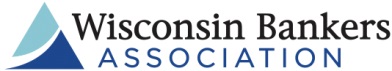 Mortgage fraud comes in a variety of different forms. The crucial best practice is to have robust operational controls regarding fraud protection and detection. While this list is not all inclusive, it serves an outline of elements to consider and evaluate in relation to your institution's policies and procedures. 1. Customer Identification Program LDP (excluded party)Verify system to determine extent to which ID data matches existing recordDriver's license/ID/Other DocumentsExpirationDate of birthState of issuanceCountry of issuancePhoto matchSignature matchSSN/TIN VerificationSequence/numberingDeceased person2. Credit Bureau Report        Red Flagso     Fraud or Active Duty alerto     Notice of Credit Freezeo     Notice of Address Discrepancyo     Pattern of inconsistent credit history    Increase in volume of inquiries    Unusual number of recently established relationships    A material change in the use of credit    An account that was closed or identified for abuse of account privileges         OFAC check         Credit scores/reasons3. Income VerificationTax transcripts match tax returnsVerbal Verification of Employment/Written Verification of Employment# of hoursLeave of absenceYTD makes senseVerbal employment verification/continuationVerbal salary verificationDFI-self employment verificationCPA lettersFull disclosureSecond jobsEmployment Certification FormChild support and maintenance (if disclosed)Undisclosed liabilities4. Asset VerificationSource of fundsCashGiftsReservesConcessionsBorrower provided documentation--level of merit?RentDown paymentOther(s)401k withdrawalsExisting loans5. Title InsuranceChild support liensJudgmentsTax liensLife estate deedsOther mortgagesBoundary disputesOwnership6. AppraisalNon arms lengthCheck Limited Denial of ParticipationFlippingChain of deedsAsk the question "Does this value make sense?"Appraisal review--must meet USPAP guidelinesConstruction LendingApproved plan/bids/ foundation surveysNo work started until lien in placeControlled disbursements--are bills being paid?InspectionsSweat equity--how to handle?CCAP/DFI check on builderOccupancyPrimary residence loan turns into investment property loanSecond homesInsurance billing/ownership7. Multi-layer VerificationDetermine which documents receive additional vettingDetermine who signs-off on such documents 